6 «Б»  класс
  Организация работы класса в режиме дистанционного обучения с 09 по 14 ноября 2020 годаДатаУрокВремяСпособПредметТема урока (занятия)РесурсДомашнее заданиеГрафик отправки и приема д/з09.11.2020   108.30-09.00Онлайн - занятиеМатематикаЯшкевич С.Н.«Умножение дробей»SkypeЗадания для самостоятельной работы в офлайн-режиме:Пройдите по ссылке  и прослушайте урок: https://clck.ru/RnRYbВыполните из учебника №347, 349, 351(1,3), 367Выполнить № 350, 355, 369 и прислать на почту shalinas23@yandex.ru  или в  контакте https://vk.com/id587711861 до 10.11. 202009.11.2020   ЗАВТРАК 09.00-09.25ЗАВТРАК 09.00-09.25ЗАВТРАК 09.00-09.25ЗАВТРАК 09.00-09.25ЗАВТРАК 09.00-09.25ЗАВТРАК 09.00-09.25ЗАВТРАК 09.00-09.2509.11.2020   209.25-09.55Онлайн - занятиеРусский языкГогина О.А.«Разграничение деловой и научной речи»SkypeЗадания для самостоятельной работы в офлайн-режиме:VIDEOUROKI  Пройдите по ссылке  и прослушайте урок  «Стили речи»:          https://clck.ru/Rn49KИспользуя параграф 21 в учебнике, выпишите в тетрадь задачи речи научного стиля, задачи речи делового стиля.Выполните упражнение 211 до 10.11.2020 и пришлите на viber или ВК09.11.2020   310.20-10.50Онлайн - занятиеЛитератураГогина О.А.«В.А.Жуковский. Баллада «Светлана». Слово о поэте. История создания, сюжет»SkypeЗадания для самостоятельной работы в офлайн-режиме:INTERNETUROK.RU1.	     Пройдите по ссылке  и прослушайте урок         «В.А.Жуковский. Баллада «Светлана»           https://clck.ru/Rn3Sh2       Используя материал учебника на странице          122-124, ответить письменно на вопрос 2 (стр          124).  Ответить письменно на вопрос 2 (стр  124) до  12.11.2020 и прислать на viber или ВК  09.11.2020   411.15-11.45Онлайн - занятиеМузыкаКостяева М.И.«Мир старинной песни. Баллада «Лесной царь»ZoomЗадания для самостоятельной работы в офлайн-режиме:1. Пройдите по ссылке  и прослушайте информацию о композиторе Ф.Шуберте: https://www.youtube.com/watch?v=3M_taRFokO02. Пройдите по ссылке  и прослушайте балладу «Лесной царь»: https://www.youtube.com/watch?v=SrEIJTQt894Не задано09.11.2020   ОБЕД 11.45-12.05ОБЕД 11.45-12.05ОБЕД 11.45-12.05ОБЕД 11.45-12.05ОБЕД 11.45-12.05ОБЕД 11.45-12.05ОБЕД 11.45-12.0509.11.2020   512.10-12.40Онлайн - занятиеОбществознаниеВедерникова Е.Г.«Когда возможности ограничены»SkypeЗадания для самостоятельной работы в офлайн-режиме:1.Посмотреть урок №6  на  сайте РЭШ по ссылке https://resh.edu.ru/subject/lesson/7116/start/255842/2. Выполнить тренировочные  и контрольные задания к уроку.1. П.52. Выполнить тренировочные и контрольные  задания к урокуФото с выполненными заданиями прислать в ЛС ВК09.11.2020   14.00-14.30Онлайн - занятиеРФГБычкова И.В.«Определение основной темы и идеи в эпическом произведении»SkypeЗадания для самостоятельной работы в офлайн-режиме:1. Посмотрите видеоуроки по ссылкам:https://clck.ru/MzZ56https://clck.ru/Rnub82. Возьмите учебник литературы 6 класса (1 часть) стр 296-300 и выпишите определения «эпопея», «тема», «заглавный образ».Не задано10.11.2020 108.30-09.00Онлайн - занятиеМатематикаЯшкевич С.Н.«Умножение дробей»SkypeЗадания для самостоятельной работы в офлайн-режиме:Пройдите по ссылке  и прослушайте урок:https://clck.ru/RnRwQВыполните из учебника № 357, 359, 371Выполнить № 361(3) и прислать на почту shalinas23@yandex.ru  или в  контакте https://vk.com/id587711861 до 11.11. 202010.11.2020 ЗАВТРАК 09.00-09.25ЗАВТРАК 09.00-09.25ЗАВТРАК 09.00-09.25ЗАВТРАК 09.00-09.25ЗАВТРАК 09.00-09.25ЗАВТРАК 09.00-09.25ЗАВТРАК 09.00-09.2510.11.2020 209.25-09.55Онлайн - занятиеРусский языкГогина О.А.«Характеристика научного стиля»SkypeЗадания для самостоятельной работы в офлайн-режиме:1.	  Пройдите по ссылке  и прослушайте урок  «Научный стиль речи»      https://clck.ru/Rn4Ga2   Прочитайте параграф   22 в учебнике, напишите          конспект  на тему «Научный стиль      речи».Не задано10.11.2020 310.20-10.50Онлайн - занятиеАнглийский язык 1 грКирдюшкина А.И.«Еда и напитки»Активизация новой лексикиSkype войти по ссылке:https://join.skype.com/aEwbPIFfCasLЗадания для самостоятельной работы в офлайн-режиме:Переведите текст на стр 27, списать и выучить слова на стр 27.Переведите текст на стр 27, списать и выучить слова на стр 27. Выполненное задание отправить до 12.11.2020 viber или на почту ivleva.ivleva45@yandex.ru 10.11.2020 310.20-10.50Онлайн - занятиеАнглийский язык 2 грЛипасова М.А.«Цитрусовое искусство»SkypeЗадания для самостоятельной работы в офлайн-режиме:с. 27, работа с текстом.с. 27, у. 4адо 12.1110.11.2020 411.15-11.45Онлайн - занятиеИсторияВедерникова Е.Г.«Англия: от Нормандского завоевания до парламента»SkypeЗадания для самостоятельной работы в офлайн-режиме:1.Посмотреть видеоурок по ссылкеhttps://goo.su/2sV92. П.16.Выполнить работу с документом на стр.162-163.1. П.162. Работа с документом на стр.162-163Фото с выполненными заданиями прислать в ЛС ВК10.11.2020 ОБЕД 11.45-12.05ОБЕД 11.45-12.05ОБЕД 11.45-12.05ОБЕД 11.45-12.05ОБЕД 11.45-12.05ОБЕД 11.45-12.05ОБЕД 11.45-12.0510.11.2020 512.10-12.40Онлайн - занятиеХореографияЛобанова К.А.«Элементы народного танца»ZoomЗадания для самостоятельной работы в офлайн режиме:Перейдите по ссылке и посмотрите видео https://www.youtube.com/watch?v=qqXJCJ5W25sНе задано10.11.2020 613.05-13.35Онлайн - занятиеРусский языкГогина О.А.«Сочинение-описание по картине Васнецова «Рыцарь на распутье»SkypeЗадания для самостоятельной работы в офлайн-режиме:1.	  Пройдите по ссылке  и прослушайте урок      «Витязь на распутье»      https://clck.ru/Rn4nL2    Используя материал упражнений 186,187,       напишите   черновик сочинения по       картине «Витязь на распутье».Написать   черновик сочинения по  картине «Витязь на распутье» до 11.11.2020 10.11.2020 14.00-14.30Онлайн - занятиеСпортивные игрыГлухов Г.В.«Броски мяча в кольцо двумя руками от груди со средней дистанции. Игра по упрощенным правилам»ZoomЗадания для самостоятельной работы в офлайн- режиме:https://clck.ru/RnwQTПисьменно ответить на вопрос:Виды бросков в баскетболеНе задано11.11.2020108.30-09.00Онлайн - занятиеМатематикаЯшкевич С.Н.«Нахождение дроби от числа»SkypeЗадания для самостоятельной работы в офлайн-режиме:Пройдите по ссылке  и прослушайте урок:https://clck.ru/RnSHuИзучите материал параграфа 12, выполнить № 391,393Выполнить № 392, 394 и прислать на почту shalinas23@yandex.ru  или в  контакте https://vk.com/id587711861 до 12.11. 202011.11.2020ЗАВТРАК 09.00-09.25ЗАВТРАК 09.00-09.25ЗАВТРАК 09.00-09.25ЗАВТРАК 09.00-09.25ЗАВТРАК 09.00-09.25ЗАВТРАК 09.00-09.25ЗАВТРАК 09.00-09.2511.11.2020209.25-09.55Онлайн - занятиеРусский языкГогина О.А.«Творческая работа. Анализ творческих работ»SkypeЗадания для самостоятельной работы в офлайн-режиме:1.   Пройдите по ссылке  и прослушайте урок      «Витязь на распутье. Устное сочинение»       https://clck.ru/Rn4qP   Перепишите черновик сочинения по картине Васнецова «Рыцарь на распутье» в тетрадь.Перепишите черновик сочинения в тетрадь и пришлите фото работы  до 12.11.2020  на viber или ВК   11.11.2020310.20-10.50Онлайн - занятиеБиологияТомилова М.С.«Паразитизм в растительном мире»SkypeЗадания для самостоятельной работы в офлайн-режиме:1. Изучить п. 9 в учебнике1. Изучить п.9 в учебнике2. Выписать примеры растений-паразитов3. Ответить на вопросы 1, 2, 3 на стр. 37Выполненное задание прислать до 13.11 включительно на почту marietomilova@mail.ru11.11.2020411.15-11.45Онлайн - занятиеТехнологияЛобанова К.А.«Практическая работа: Графические изображения будущих изделий»ZoomЗадания для самостоятельной работы в офлайн- режиме:Перейдите по ссылке и просмотрите видео https://www.youtube.com/watch?v=Bh3EqOzDWF0 Выполнить оригами по видео Не задано11.11.2020ОБЕД 11.45-12.05ОБЕД 11.45-12.05ОБЕД 11.45-12.05ОБЕД 11.45-12.05ОБЕД 11.45-12.05ОБЕД 11.45-12.05ОБЕД 11.45-12.0511.11.2020512.10-12.40Онлайн - занятиеТехнологияЛобанова К.А.«Практическая работа: Чертеж детали «Ушко»ZoomЗадания для самостоятельной работы в офлайн- режиме:Перейдите по ссылке и просмотрите видео https://www.youtube.com/watch?v=Bh3EqOzDWF0 Выполнить оригами по видео Не задано12.11.2020108.30-09.00Онлайн - занятиеАнглийский язык 1 грКирдюшкина А.И.«Еда и напитки»Активизация новой лексикиSkype войти по ссылке:https://join.skype.com/aEwbPIFfCasLЗадания для самостоятельной работы в офлайн-режиме:Упр.4, стр. 29 письменноУпр.4, стр. 29 письменно, задания выслать до 14.11.2020 на вайбер или  ivleva.ivleva45@yandex.ru 12.11.2020108.30-09.00Онлайн - занятиеАнглийский язык 2 грЛипасова М.А.«В супермаркете»SkypeЗадания для самостоятельной работы в офлайн-режиме:с.28, изучение новой лексики, работа над диалогомс. 28, у. 2до 14.1112.11.2020ЗАВТРАК 09.00-09.25ЗАВТРАК 09.00-09.25ЗАВТРАК 09.00-09.25ЗАВТРАК 09.00-09.25ЗАВТРАК 09.00-09.25ЗАВТРАК 09.00-09.25ЗАВТРАК 09.00-09.2512.11.2020310.20-10.50Онлайн - занятиеРусский языкГогина О.А.«Определение научного понятия»SkypeЗадания для самостоятельной работы в офлайн-режиме:Знайка.ру1.   Пройдите по ссылке  и прослушайте урок      «Род несклоняемых имен существительных»      https://clck.ru/Rn4aL2    Используя материал параграфа 23, подготовить       пересказ  теоретического материала на странице  63, выполните    упражнение  218.Выполнить       упражнения 218,219 до 13.11.2020 и прислать на viber или ВК12.11.2020411.15-11.45Онлайн - занятиеЛитератураГогина О.А.«В.А.Жуковский «Светлана». Образ Светланы и средства его создания»SkypeЗадания для самостоятельной работы в офлайн-режиме:Знайка.ру1.   Пройдите по ссылке  и прослушайте урок      «В.А.Жуковский. «Светлана»        https://clck.ru/Rn6jf2   Используя материал учебника на стр 124-132,     составьте цитатный план характеристики     Светланы (?6 стр 133).Составьте цитатный план характеристики      Светланы (?6 стр 133) до 14.11.2020 и прислать на viber или ВК12.11.2020ОБЕД 11.45-12.05ОБЕД 11.45-12.05ОБЕД 11.45-12.05ОБЕД 11.45-12.05ОБЕД 11.45-12.05ОБЕД 11.45-12.05ОБЕД 11.45-12.0512.11.2020512.10-12.40Онлайн - занятиеМатематикаЯшкевич С.Н.«Нахождение дроби от числа»SkypeЗадания для самостоятельной работы в офлайн-режиме:Пройдите по ссылке  и прослушайте урок:https://clck.ru/RnSBXИзучите материал параграфа 12Решите задачи из учебника 396, 398, 400, 402Выполнить № 397, 399, 401и прислать на почту shalinas23@yandex.ru  или в  контакте https://vk.com/id587711861 до 13.11. 202013.11.2020ЗАВТРАК 09.00-09.25ЗАВТРАК 09.00-09.25ЗАВТРАК 09.00-09.25ЗАВТРАК 09.00-09.25ЗАВТРАК 09.00-09.25ЗАВТРАК 09.00-09.25ЗАВТРАК 09.00-09.2513.11.2020209.25-09.55Онлайн - занятиеГеографияТомилова М.С.«Географическая карта и её масштаб»SkypeЗадания для самостоятельной работы в офлайн-режиме:1. Изучить п. 81. Изучить п.8 в учебнике2. Выписать все виды масштабов с примерами3. Выполните тест на стр. 58Все выполненные задания прислать до 17.11 включительно на почту marietomilova@mail.ru13.11.2020310.20-10.50Онлайн - занятиеБиологияТомилова М.С.«Понятие о систематике»SkypeЗадания для самостоятельной работы в офлайн-режиме:1. Изучить п. 10 в учебнике1.Изучить п.10 в учебнике и ответить на вопросы 1-3 письменно2. Выполненное задание прислать до 14.11 включительно на почту marietomilova@mail.ru13.11.2020411.15-11.45Онлайн - занятиеРусский языкГогина О.А.«Рассуждение-объяснение»SkypeЗадания для самостоятельной работы в офлайн-режиме:Знайка.ру1.   Пройдите по ссылке  и прослушайте   урок        «Типы речи. Рассуждение»       https://clck.ru/My4Nq2    Прочитайте параграф  24, подготовьте пересказ  упражнения    229.    Составить  план  упражнения 229 до 14.11.2020, выполненную работу  прислать на viber или ВК13.11.2020ОБЕД 11.45-12.05ОБЕД 11.45-12.05ОБЕД 11.45-12.05ОБЕД 11.45-12.05ОБЕД 11.45-12.05ОБЕД 11.45-12.05ОБЕД 11.45-12.0513.11.2020512.10-12.40Онлайн - занятиеМатематикаЯшкевич С.Н.«Нахождение дроби от числа»SkypeЗадания для самостоятельной работы в офлайн-режиме:Пройдите по ссылке  и прослушайте урок:https://clck.ru/QVUH7Решите задачи из учебника 404, 406, 408, 410Выполнить № 407, 409 и прислать на почту shalinas23@yandex.ru  или в  контакте https://vk.com/id587711861 до 14.11. 202013.11.202013.05-13.35Онлайн - занятиеЯ гражданин РоссииГогина О.А.«Я-гражданин, я-ученик. Устав и традиции школы» SkypeЗадания для самостоятельной работы в офлайн-режиме:1.   Пройдите по ссылке  и прослушайте   урок       «Я расскажу вам о…России»,      «Уроки хороших манер. Правила поведения в                    коллективе»       https://clck.ru/Rn5UZ       https://clck.ru/Rn5aK2 Составить правила поведения ученика.Не задано14.11.2020108.30-09.00Онлайн - занятиеРусский языкГогина О.А.«Характеристика делового стиля»SkypeЗадания для самостоятельной работы в офлайн-режиме:LiameloN School1.	  Пройдите по ссылке  и прослушайте урок        «Официально-деловой стиль речи»      https://clck.ru/Rn4Ug2.   Прочитайте  параграф 25, запишите  в тетради краткий конспект на тему «Деловой стиль    речи». Выполнить упражнение 236 до 16.11.2020  и прислать на viber или ВК 14.11.2020ЗАВТРАК 09.00-09.25ЗАВТРАК 09.00-09.25ЗАВТРАК 09.00-09.25ЗАВТРАК 09.00-09.25ЗАВТРАК 09.00-09.25ЗАВТРАК 09.00-09.25ЗАВТРАК 09.00-09.2514.11.2020209.25-09.55Онлайн - занятиеМатематикаЯшкевич С.Н.«Нахождение дроби от числа»SkypeЗадания для самостоятельной работы в офлайн-режиме:Самостоятельная работа.  (Задание прикреплено  в группе в вк)Выполнить № 407, 409 иприслать на почту shalinas23@yandex.ru  или в  контакте https://vk.com/id587711861 до 16.11. 202014.11.2020310.20-10.50Онлайн - занятиеИсторияВедерникова Е.Г.«Несбывшиеся надежды римских императоров»SkypeЗадания для самостоятельной работы в офлайн-режиме:1.Посмотреть  видеоурок  по ссылкеhttps://goo.su/2t1u2. П.17. Выполнить задания №1-4 на стр.1711. П.172. Выполнить задания №1-4   стр.171Фото с выполненными заданиями прислать в ЛС ВК14.11.2020411.05-11.35Онлайн - занятиеАнглийский язык 1 грКирдюшкина А.И.Неопределенно-личные местоименияАктивизацияSkypeвойти по ссылке:https://join.skype.com/aEwbPIFfCasLЗадания для самостоятельной работы в офлайн-режиме:Упр.6, стр. 29 письменно, придумать предложенияУпр.6, стр. 29 письменно, придумать предложения, выполнить до 17.11.2020 и прислать на вайбер или ivleva.ivleva45@yandex.ru14.11.2020411.05-11.35Онлайн - занятиеАнглийский язык 2 грЛипасова М.А.«Список покупок»SkypeЗадания для самостоятельной работы в офлайн-режиме:с. 29, составление списка покупок,  ЛЕ упаковкас. 29, у. 5адо 17.1114.11.2020511.50-12.20Онлайн - занятиеИЗОХудякова О.В.«Изображение предметного мира – натюрморт»Zoomhttps://clck.ru/RntBHИдентификатор конференции 607 255 1330Задания для самостоятельной работы в офлайн-режиме:В альбоме красками выполнить натюрморт из 2-3 предметов (деревянная старинная посуда) соблюдать все правила построения предметной композиции.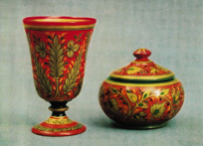 o.xudjakova@mail.ruНе задано14.11.2020612.35-13.05Онлайн - занятиеЛитератураГогина О.А.«Практикум. Выразительное чтение произведения как способ его интерпретации»SkypeЗадания для самостоятельной работы в офлайн-режиме:1.     Используя материал учебника на стр 135-137,            выполните задание  1 (стр 137).Используя материал учебника на стр 135-137,    выполните задание  1 (стр 137) до 16.11.202014.11.202013.20-13.50Онлайн - занятиеПДГогина О.А.«Методы исследования»SkypeЗадания для самостоятельной работы в офлайн-режиме:1.	  Пройдите по ссылке  и посмотрите  урок          «Как писать проект»     https://clck.ru/Rn5jn2  Продолжить работу над проектом. Не задано14.11.202014.05-14.35Онлайн - занятиеКТДГогина О.А.«День народного единства»SkypeЗадания для самостоятельной работы в офлайн-режиме:VIDEOUROKI1.	  Пройдите по ссылке  и прослушайте, посмотрите   урок «День народного единства»       https://clck.ru/Rn5rh2   Напишите ваше пожелание жителям города на праздник День народного единства. Не задано